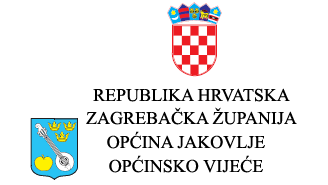 KLASA: 321-01/20-01/__URBROJ: 238/11-01/1-20-Jakovlje,                                                                          PRIJEDLOG TOČKA 3g.	Sukladno članku 69. Zakona o šumama (NN broj 68/18, 115/18 i 98/19), te članku 31. Statuta Općine Jakovlje (KLASA: 021-05/20-01/05, URBROJ:238/11-01/1-20-1 od 27. veljače 2020. godine), Općinsko vijeće Općine Jakovlje na __. sjednici održanoj dana ____________. godine donosi ODLUKU O PRIHVAĆANJU IZVJEŠĆAO IZVRŠENJU PROGRAMA UTROŠKA SREDSTAVA ŠUMSKOG DOPRINOSAZA 2019. GODINUIPrihvaća se Izvješće Općinske načelnice o izvršenju programa utroška sredstava šumskog doprinosa za 2019. godinu, KLASA: 321-01/20-01/02, URBROJ: 238/11-03/1-20-1, od 15. travnja 2020. godine.II	Izvješće je sastavni dio ove Odluke.